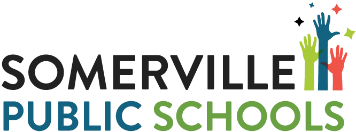 Plan de administración de medicamentosLa administración de medicamentos en la escuela está regulada por MGL Ch. 71 Sec. 54B, 105 CMR 210.000 y políticas de SPS. Debe completar este formulario para la administración de medicamentos en la escuela y en eventos escolares. Todos los medicamentos deben ser entregados a la enfermera de la escuela por el padre/tutor en el envase etiquetado de la farmacia con una orden actual del médico y, si es necesario, un plan de acción de emergencia.______________________________________ ________________________Nombre del estudiante            		                                      Fecha de Nacimiento__________________________________________ ___________________________Nombre de los padres/tutores			                        Números de teléfono de los padres/tutoresSi es alérgico al HUEVO, la SOJA, la LECHE o el TRIGO y va a comer en la escuela, deberá completar el Formulario de Solicitud de Dieta Especial y entregarlo a la enfermera del colegio. Si es alérgico al HUEVO, ¿puede consumir huevo como ingrediente en productos de panadería?  Sí Nombre de la medicación que debe tomar en la escuela: __________________________________________Este medicamento se administra para: ______________________________________________________Dosis________________ Tiempo/Frecuencia ____________________ Vía_______________________Nombre y número de teléfono del prescriptor autorizado: ___________________________________________Otros medicamentos que toma en casa: ________________________________________________________Información adicional para la enfermera escolar: ________________________________________________Enzimas para la fibrosis quística, insulina y dispositivo de control de la glucosa si la enfermera escolar lo considera seguro y apropiado.Deberá completar el formulario de autoadministración y coordinar con la enfermera de la escuela.He leído y revisado este plan de administración de medicamentos y acepto que se comparta con el personal de la escuela según sea necesario para la salud y seguridad de mi estudiante.  Sí □	No □Doy permiso para que la enfermera de la escuela de mi estudiante se ponga en contacto con el médico prescriptor en caso de necesitar más información o aclaraciones. Sí □No 	□Doy mi consentimiento para que la enfermera de la escuela administre, o supervise la administración de la medicación de mi estudiante en la escuela y en eventos patrocinados por la escuela. Sí □	No 	□_____________________________________________________/__________________	(Firma del padre/madre/tutor)		                                                                                             Fecha		Nota: Los cambios de dosis requieren órdenes médicas actualizadas. Las nuevas dosis o medicamentos deben empezarse en casa antes de administrarlas en la escuela. Los padres pueden retirar la medicación en cualquier momento. Los medicamentos que no se recojan al final del año se desecharán de acuerdo con la ley estatal. 